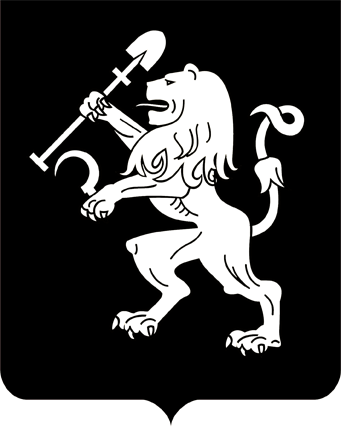 АДМИНИСТРАЦИЯ ГОРОДА КРАСНОЯРСКАПОСТАНОВЛЕНИЕО внесении измененийв постановление администрациигорода от 27.09.2012 № 415В целях оптимизации схемы размещения временных сооружений, в связи с обращениями физических и юридических лиц о включении временных сооружений в схему размещения временных сооружений                на территории города Красноярска, утвержденную постановлением администрации города от 27.09.2012 № 415, в соответствии со                               ст. 16 Федерального закона от 06.10.2003 № 131-ФЗ «Об общих принципах организации местного самоуправления в Российской Федерации», постановлением администрации города от 02.04.2012 № 137 «Об утверждении Порядка разработки и утверждения схемы размещения временных сооружений на территории города Красноярска», руководствуясь ст. 41, 58, 59 Устава города Красноярска,ПОСТАНОВЛЯЮ:1.Внести в приложение к постановлению администрации города от 27.09.2012 № 415 «Об утверждении схемы размещения временных сооружений на территории города Красноярска» следующие изменения:1) строки 607,1421 таблицы исключить.2) графу «Период размещения временных сооружений» строки 1424 изложить в следующей редакции: «до 01.07.2020»;3) отдельные строки таблицы изложить в редакции согласно приложению 1 к настоящему постановлению.4) дополнить строками 2609 - 2629 в редакции согласно приложению 2  к настоящему постановлению.2. Настоящее постановление опубликовать в газете «Городские новости» и разместить на официальном сайте администрации города.3. Постановление вступает в силу со дня его официального опубликования.Глава города							  Э.Ш. АкбулатовПриложение1 к постановлениюадминистрации городаот ____________ № _________Приложение 2к постановлениюадминистрации городаот ____________ № _________№ п/пВид временного сооружения Адресный ориентир расположения временного сооруженияПлощадь временного сооружения,кв. мПериод размещения временных сооружений659Комплекс временных объектовул. Калинина, 74795,62до 01.01.20201420Автостоянкаул. Ястынская, 91867,33до 01.01.20202160Открытый складул. Молокова – 
ул. Авиаторов13119,88до 01.01.20202469Летняя верандаул. Свердловская, 140, стр. 5500,00до 01.01.20202238Павильонул. Новая, 48100,00до 01.07.2020№п/пВид временного сооружения Вид временного сооружения Адресный ориентир расположения временного сооруженияАдресный ориентир расположения временного сооруженияПлощадь временного сооружения,кв. мПериод размещения временных сооружений«Кировский район«Кировский район«Кировский район«Кировский район«Кировский район«Кировский район«Кировский район2609Площадка для парковки (парковка)ул. Наклонная, 2а ул. Наклонная, 2а 350,00350,0001.07.2022Октябрьский районОктябрьский районОктябрьский районОктябрьский районОктябрьский районОктябрьский районОктябрьский район2610Площадка для парковки (парковка)пр- т Свободный, 48 пр- т Свободный, 48 1992,001992,00до 01.07.20222611Площадка для парковки (парковка)ул. Телевизорная 1, стр. 9ул. Телевизорная 1, стр. 91148,001148,00до 01.07.20222612Площадка для парковки (парковка)ул. Калинина, 175ул. Калинина, 175983,00983,00до 01.07.20222613Площадка для парковки (парковка)ул. Калинина, 175ул. Калинина, 175294,0294,0до 01.07.20222614Летняя верандаул. Вильского, 22ул. Вильского, 22120,0120,0до 01.07.2022Советский районСоветский районСоветский районСоветский районСоветский районСоветский районСоветский район2615Площадка для парковки (парковка)ул. Шахтеров, 62ул. Шахтеров, 626831,06831,0до 01.07.20222616Индивидуальный железобетонный гаражул. 40 лет Победы, 15ул. 40 лет Победы, 1518,018,0до 01.07.20222617Индивидуальный железобетонный гаражпр-т Ульяновский, 28пр-т Ульяновский, 2818,018,0до 01.07.20222618Автостоянкаул. Ястынская, 19ул. Ястынская, 191000,01000,0до 01.08.20242619ПавильонЕнисейский тракт, 53Енисейский тракт, 53408,93408,93до 01.08.20242620Автостоянкапр-т 60 лет Образования СССР, 51апр-т 60 лет Образования СССР, 51а1639,01639,0до 01.08.20242621Площадка для парковки (парковка)Енисейский  тракт, 25Енисейский  тракт, 252599,02599,0до 01.07.20222622Мастерская по обслуживанию автомобилей ул. Ястынская, 29 ул. Ястынская, 29 385,0385,0до 31.12.20192623Причалпр-т Ульяновскийпр-т Ульяновский14708,0014708,00до 01.07.2022Свердловский районСвердловский районСвердловский районСвердловский районСвердловский районСвердловский районСвердловский район2624Индивидуальный железобетонный гаражул. Алеши Тимошенкова, 88ул. Алеши Тимошенкова, 8824,024,0до 01.07.20222625Индивидуальный железобетонный гаражул. Алеши Тимошенкова, 88ул. Алеши Тимошенкова, 8818,018,0до 01.07.20222626Индивидуальный железобетонный гаражул. Алеши Тимошенкова, 88ул. Алеши Тимошенкова, 8818,018,0до 01.07.20222627Площадка для парковки (парковка)ул. 60 лет Октября, 90 ул. 60 лет Октября, 90 1219,01219,0до 01.07.2022Центральный районЦентральный районЦентральный районЦентральный районЦентральный районЦентральный районЦентральный район2628Причало. Отдыха, восточная частьо. Отдыха, восточная часть7000,07000,0до 01.07.20222629Площадка для парковки (парковка)ул. Обороны, 14ул. Обороны, 146040,06040,0до 01.07.2022»